INDICAÇÃO Nº 3460/2018Indica ao Poder Executivo Municipal, que efetue serviços de limpeza ao redor da Escola Municipal de Educação Infantil Rosa Lee Car Conti, localizada na Vila Santa Cruz.Excelentíssimo Senhor Prefeito Municipal, Nos termos do Art. 108 do Regimento Interno desta Casa de Leis, dirijo-me a Vossa Excelência para sugerir que, por intermédio do Setor competente, que seja efetuado serviços de limpeza ao redor da Escola em epigrafe, localizada, na Vila Santa Cruz.Justificativa:Moradores pedem a limpeza periódica principalmente na rua de fundos da referida escola (Rua Martim Afonso de Souza), onde a concentração de folhas secas, galhos secos e demais sujeiras estão se concentrando, fazendo com que desconhecidos depositem outros tipos de lixo no local, quando chove as folhas ficam lisas, provocando quedas de idosos, atrai ratos e demais insetos.Plenário “Dr. Tancredo Neves”, em 08 de junho de 2.018.Gustavo Bagnoli-vereador-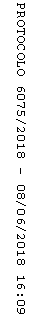 